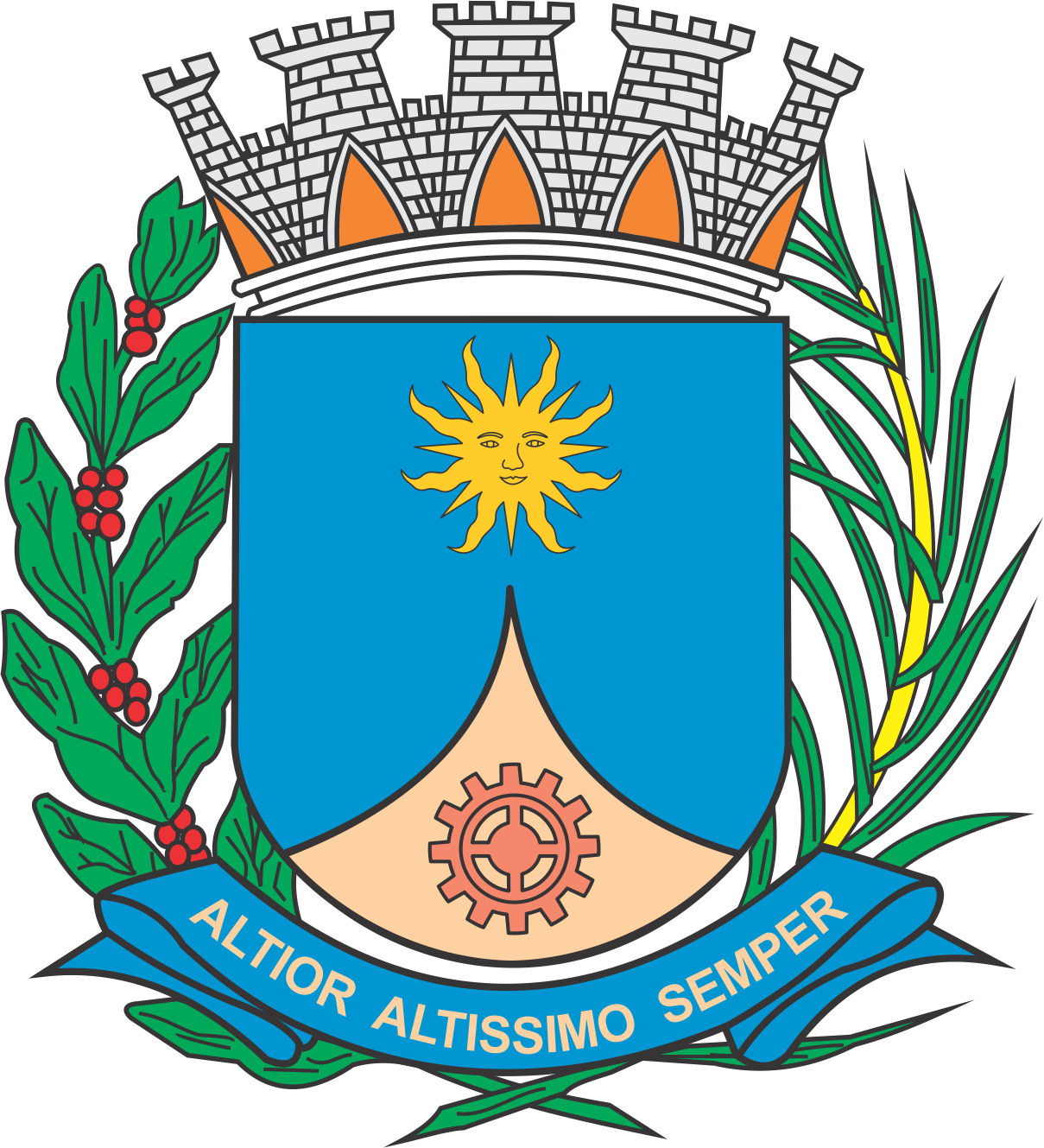 CÂMARA MUNICIPAL DE ARARAQUARAAUTÓGRAFO NÚMERO 048/2019PROJETO DE LEI NÚMERO 057/2019Dispõe sobre a abertura de crédito adicional suplementar e dá outras providências.		Art. 1º  Fica o Poder Executivo autorizado a abrir um crédito adicional suplementar, no valor de R$ 3.500.000,00 (três milhões e quinhentos mil reais), para atender despesas na execução de serviços de melhoria e manutenção da pavimentação de ruas e avenidas, conforme demonstrativo abaixo:		Art. 2º  O crédito autorizado no art. 1º desta lei será coberto com recursos orçamentários provenientes de: 		I - anulação parcial de dotação no valor de R$ 500.000,00 (quinhentos mil reais), conforme abaixo especificadas:		II – superávit financeiro apurado no balanço do exercício anterior no Fundo Municipal de Trânsito, no valor de R$ 3.000.000,00 (três milhões de reais), nos termos do inciso I do § 1º e do § 2º do art. 43 da Lei Federal nº 4.320, de 17 de março de 1964.		Art. 3º  Fica incluso o presente crédito adicional suplementar na Lei nº 9.138, de 29 de novembro de 2017 (Plano Plurianual - PPA), na Lei nº 9.320, de 18 de julho de 2018 (Lei de Diretrizes Orçamentárias - LDO), e na Lei nº 9.443, de 21 de dezembro de 2018 (Lei Orçamentária Anual - LOA).		Art. 4º  Esta lei entra em vigor na data de sua publicação.		CÂMARA MUNICIPAL DE ARARAQUARA, aos 27 (vinte e sete) dias do mês de fevereiro do ano de 2019 (dois mil e dezenove).TENENTE SANTANAPresidente02PODER EXECUTIVOPODER EXECUTIVOPODER EXECUTIVOPODER EXECUTIVOPODER EXECUTIVO02.07SECRETARIA MUNICIPAL DE DESENVOLVIMENTO URBANOSECRETARIA MUNICIPAL DE DESENVOLVIMENTO URBANOSECRETARIA MUNICIPAL DE DESENVOLVIMENTO URBANOSECRETARIA MUNICIPAL DE DESENVOLVIMENTO URBANOSECRETARIA MUNICIPAL DE DESENVOLVIMENTO URBANO02.07.07FUNDO MUNICIPAL DE TRÂNSITOFUNDO MUNICIPAL DE TRÂNSITOFUNDO MUNICIPAL DE TRÂNSITOFUNDO MUNICIPAL DE TRÂNSITOFUNDO MUNICIPAL DE TRÂNSITOFUNCIONAL PROGRAMÁTICAFUNCIONAL PROGRAMÁTICAFUNCIONAL PROGRAMÁTICAFUNCIONAL PROGRAMÁTICAFUNCIONAL PROGRAMÁTICAFUNCIONAL PROGRAMÁTICA2626TRANSPORTETRANSPORTE26.45126.451INFRA- ESTRUTURA URBANAINFRA- ESTRUTURA URBANA26.451.03826.451.038GESTÃO DE POLÍTICAS PÚBLICAS PARA UM TRÂNSITO MAIS SEGUROGESTÃO DE POLÍTICAS PÚBLICAS PARA UM TRÂNSITO MAIS SEGURO26.451.038.226.451.038.2ATIVIDADEATIVIDADE26.451.038.2.27326.451.038.2.273ENGENHARIA DE CAMPOENGENHARIA DE CAMPOR$3.500.000,00CATEGORIA ECONÔMICACATEGORIA ECONÔMICACATEGORIA ECONÔMICACATEGORIA ECONÔMICACATEGORIA ECONÔMICACATEGORIA ECONÔMICA3.3.90.39OUTROS SERVIÇOS DE TERCEIROS – PESSOA JURÍDICAOUTROS SERVIÇOS DE TERCEIROS – PESSOA JURÍDICAOUTROS SERVIÇOS DE TERCEIROS – PESSOA JURÍDICAR$3.500.000,00FONTE DE RECURSOFONTE DE RECURSOFONTE DE RECURSO01 - TESOURO01 - TESOURO01 - TESOURO02PODER EXECUTIVOPODER EXECUTIVOPODER EXECUTIVOPODER EXECUTIVOPODER EXECUTIVO02.07SECRETARIA MUNICIPAL DE DESENVOLVIMENTO URBANOSECRETARIA MUNICIPAL DE DESENVOLVIMENTO URBANOSECRETARIA MUNICIPAL DE DESENVOLVIMENTO URBANOSECRETARIA MUNICIPAL DE DESENVOLVIMENTO URBANOSECRETARIA MUNICIPAL DE DESENVOLVIMENTO URBANO02.07.07FUNDO MUNICIPAL DE TRÂNSITOFUNDO MUNICIPAL DE TRÂNSITOFUNDO MUNICIPAL DE TRÂNSITOFUNDO MUNICIPAL DE TRÂNSITOFUNDO MUNICIPAL DE TRÂNSITOFUNCIONAL PROGRAMÁTICAFUNCIONAL PROGRAMÁTICAFUNCIONAL PROGRAMÁTICAFUNCIONAL PROGRAMÁTICAFUNCIONAL PROGRAMÁTICAFUNCIONAL PROGRAMÁTICA2626TRANSPORTETRANSPORTE26.12226.122ADMINISTRAÇÃO GERALADMINISTRAÇÃO GERAL26.122.03826.122.038GESTÃO DAS POLÍTICAS PÚBLICAS PARA UM TRÂNSITO MAIS SEGUROGESTÃO DAS POLÍTICAS PÚBLICAS PARA UM TRÂNSITO MAIS SEGURO26.122.038.126.122.038.1PROJETOPROJETO26.122.038.1.03526.122.038.1.035CONSTRUÇÃO, REFORMA E AMPLIAÇÃO DE PRÓPRIOS MUNICIPAISCONSTRUÇÃO, REFORMA E AMPLIAÇÃO DE PRÓPRIOS MUNICIPAISR$500.000,00CATEGORIA ECONÔMICACATEGORIA ECONÔMICACATEGORIA ECONÔMICACATEGORIA ECONÔMICACATEGORIA ECONÔMICACATEGORIA ECONÔMICA4.4.90.51OBRAS E INSTALAÇÕESOBRAS E INSTALAÇÕESOBRAS E INSTALAÇÕESR$500.000,00FONTE DE RECURSOFONTE DE RECURSOFONTE DE RECURSO01 - TESOURO01 - TESOURO01 - TESOURO